اختبار الباب الثاني التشابه رياضيات المستوى 2نموذج 1 اسم الطالبه :.........................................................السؤال الأول اختاري الإجابة الصحيحة :السؤال الثاني : - إذا كان طول رجل  7ft  وطول ظله 1.5ft وطول ظل سارية علم  10 ft            اوجدي  طول سارية العلم ؟***************************************************************السؤال الثالث : 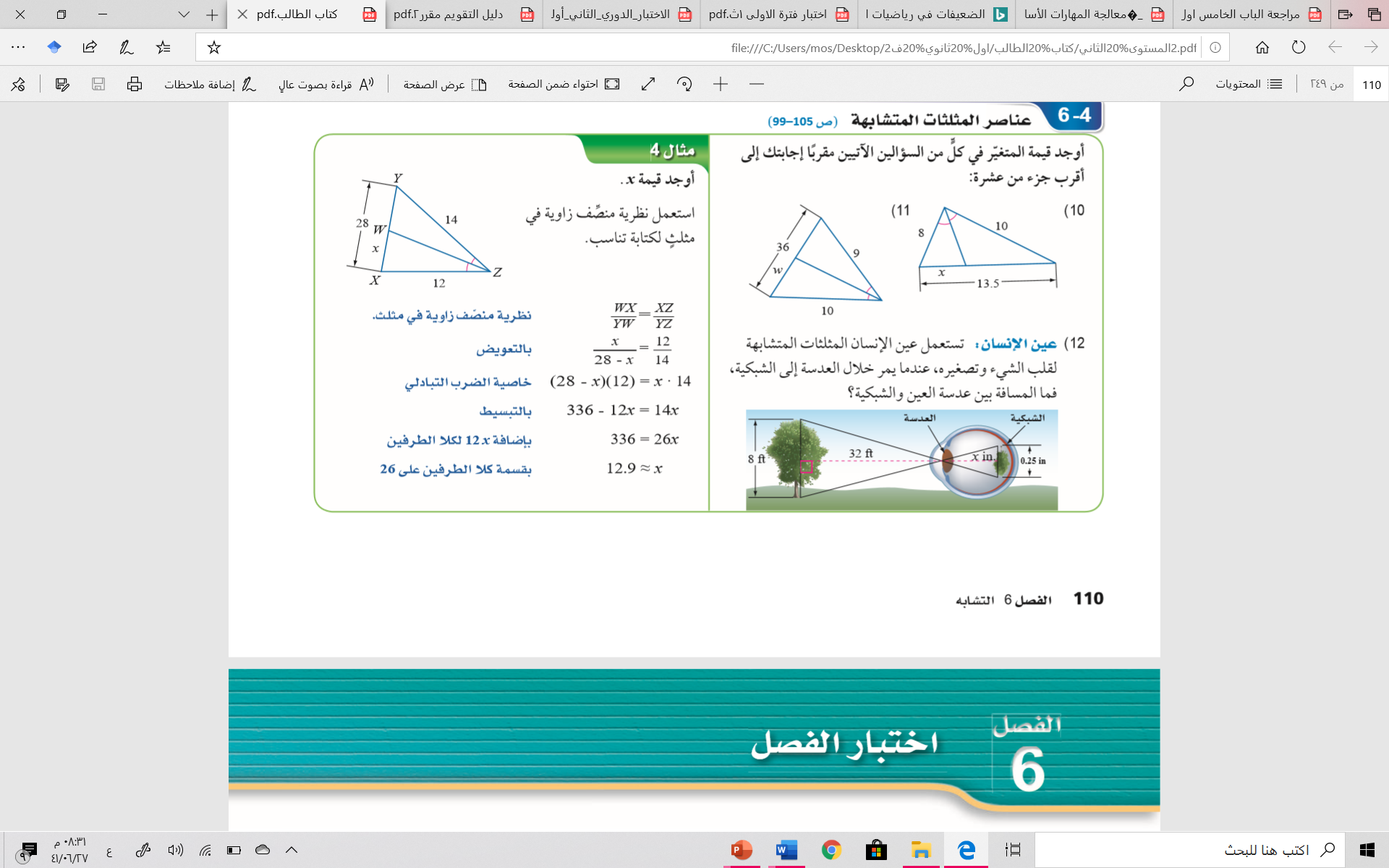 ***********************************************************************************************************************السؤال الرابع : اذا كانت النسبه بين محيطي مثلثين  2:3  وكان محيط المثلث  الأكبرCM 30  فاوجدي محيط المثلث  الأصغر ؟من الشكل المقابل معامل تشابه  إلى  يساوي       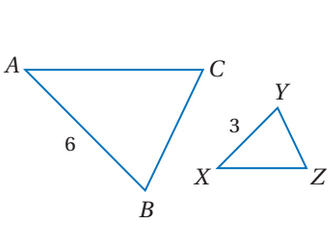 من الشكل المقابل معامل تشابه  إلى  يساوي       من الشكل المقابل معامل تشابه  إلى  يساوي       من الشكل المقابل معامل تشابه  إلى  يساوي       من الشكل المقابل معامل تشابه  إلى  يساوي       من الشكل المقابل معامل تشابه  إلى  يساوي       من الشكل المقابل معامل تشابه  إلى  يساوي       من الشكل المقابل معامل تشابه  إلى  يساوي       أبجد2- KL   تساوي 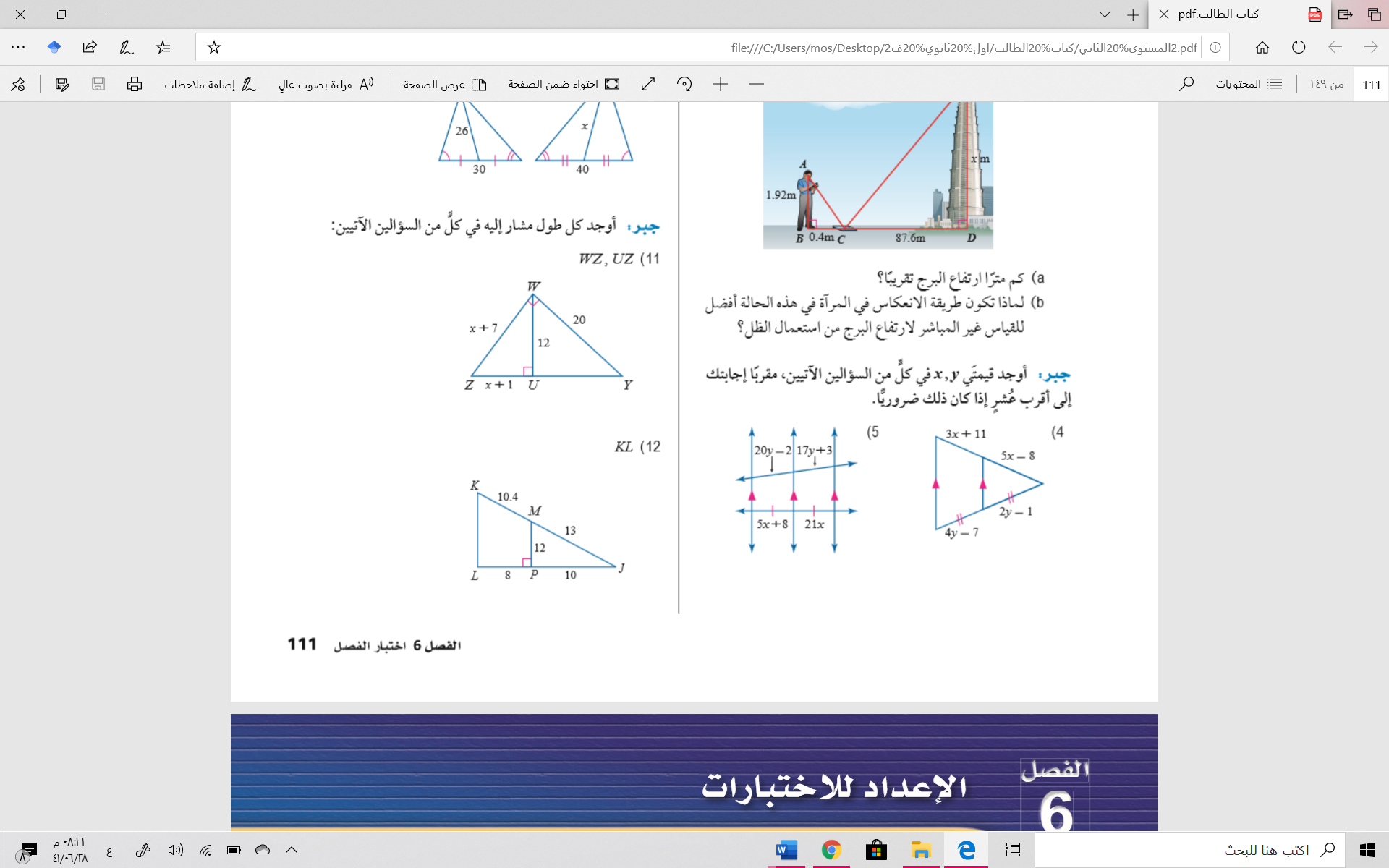 2- KL   تساوي 2- KL   تساوي 2- KL   تساوي 2- KL   تساوي 2- KL   تساوي 2- KL   تساوي 2- KL   تساوي أبجد3- من الشكل المقابل عبارة التشابه المناسبة تكون                       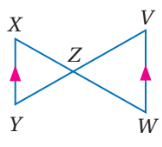 3- من الشكل المقابل عبارة التشابه المناسبة تكون                       3- من الشكل المقابل عبارة التشابه المناسبة تكون                       3- من الشكل المقابل عبارة التشابه المناسبة تكون                       3- من الشكل المقابل عبارة التشابه المناسبة تكون                       3- من الشكل المقابل عبارة التشابه المناسبة تكون                       3- من الشكل المقابل عبارة التشابه المناسبة تكون                       3- من الشكل المقابل عبارة التشابه المناسبة تكون                       أبجد 4- من الشكل المقابل تكون قيمة  تساوي                            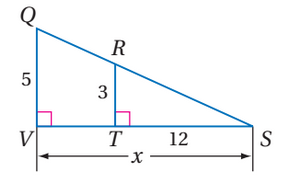  4- من الشكل المقابل تكون قيمة  تساوي                             4- من الشكل المقابل تكون قيمة  تساوي                             4- من الشكل المقابل تكون قيمة  تساوي                             4- من الشكل المقابل تكون قيمة  تساوي                             4- من الشكل المقابل تكون قيمة  تساوي                             4- من الشكل المقابل تكون قيمة  تساوي                             4- من الشكل المقابل تكون قيمة  تساوي                            أبجد  5- من الشكل المقابل  فإن  يساوي   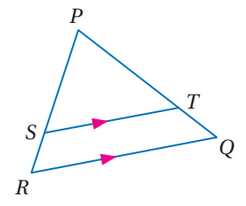   5- من الشكل المقابل  فإن  يساوي     5- من الشكل المقابل  فإن  يساوي     5- من الشكل المقابل  فإن  يساوي     5- من الشكل المقابل  فإن  يساوي     5- من الشكل المقابل  فإن  يساوي     5- من الشكل المقابل  فإن  يساوي     5- من الشكل المقابل  فإن  يساوي   أبجد 6- من الشكل المقابل تكون قيمة   تساوي                                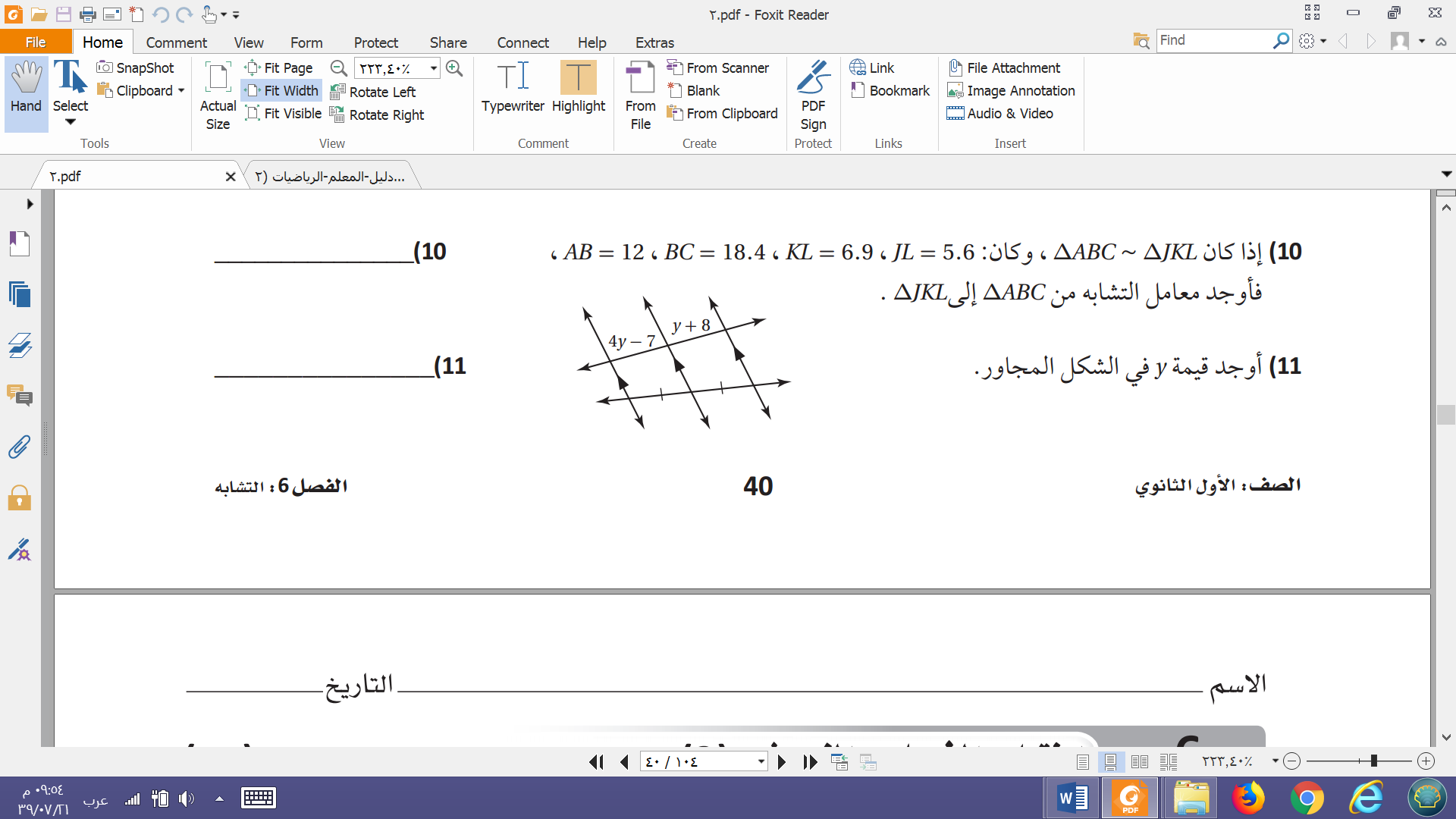  6- من الشكل المقابل تكون قيمة   تساوي                                 6- من الشكل المقابل تكون قيمة   تساوي                                 6- من الشكل المقابل تكون قيمة   تساوي                                 6- من الشكل المقابل تكون قيمة   تساوي                                 6- من الشكل المقابل تكون قيمة   تساوي                                 6- من الشكل المقابل تكون قيمة   تساوي                                 6- من الشكل المقابل تكون قيمة   تساوي                                أبجد137- من الشكل المقابل إذا كان   و كان 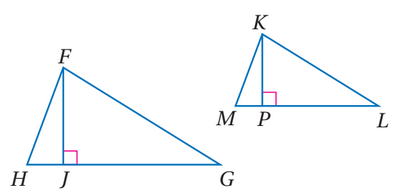    فأي من العبارات الأتية صحيحة                   7- من الشكل المقابل إذا كان   و كان    فأي من العبارات الأتية صحيحة                   7- من الشكل المقابل إذا كان   و كان    فأي من العبارات الأتية صحيحة                   7- من الشكل المقابل إذا كان   و كان    فأي من العبارات الأتية صحيحة                   7- من الشكل المقابل إذا كان   و كان    فأي من العبارات الأتية صحيحة                   7- من الشكل المقابل إذا كان   و كان    فأي من العبارات الأتية صحيحة                   7- من الشكل المقابل إذا كان   و كان    فأي من العبارات الأتية صحيحة                   7- من الشكل المقابل إذا كان   و كان    فأي من العبارات الأتية صحيحة                   أبجد8 - من الشكل المقابل تكون قيمة   تساوي                              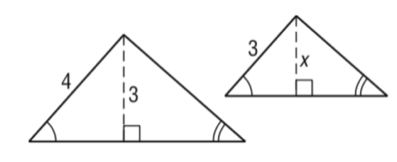 8 - من الشكل المقابل تكون قيمة   تساوي                              8 - من الشكل المقابل تكون قيمة   تساوي                              8 - من الشكل المقابل تكون قيمة   تساوي                              8 - من الشكل المقابل تكون قيمة   تساوي                              8 - من الشكل المقابل تكون قيمة   تساوي                              8 - من الشكل المقابل تكون قيمة   تساوي                              8 - من الشكل المقابل تكون قيمة   تساوي                              أبجد 9 - من الشكل المقابل تكون قيمة   تساوي                                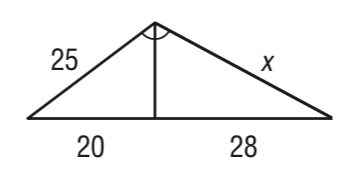  9 - من الشكل المقابل تكون قيمة   تساوي                                 9 - من الشكل المقابل تكون قيمة   تساوي                                 9 - من الشكل المقابل تكون قيمة   تساوي                                 9 - من الشكل المقابل تكون قيمة   تساوي                                 9 - من الشكل المقابل تكون قيمة   تساوي                                 9 - من الشكل المقابل تكون قيمة   تساوي                                 9 - من الشكل المقابل تكون قيمة   تساوي                                أبجد10 إذا كان: ،  فما قيمة HG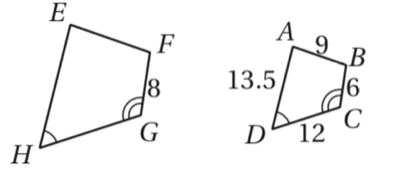 10 إذا كان: ،  فما قيمة HG10 إذا كان: ،  فما قيمة HG10 إذا كان: ،  فما قيمة HG10 إذا كان: ،  فما قيمة HG10 إذا كان: ،  فما قيمة HG10 إذا كان: ،  فما قيمة HG10 إذا كان: ،  فما قيمة HGأ7ب14ج16ج18